تذکر مهم : پیش از اقدام به نگارش مقاله رعایت کلیه موارد تصریح شده در راهنمای نگارش الزامی می باشد. پر واضح است  که عدم رعایت هر یک از موارد مطروحه در راهنمای نگارش به منزله عدم پذیرش مقاله خواهد بود. راهنما:در تنظیم کلیه مراحل مقاله، ابتدا بخش مورد نظر (عنوان، نام نویسندگان و ...) را از مقاله خود کپی کرده و سپس بخش مورد نظر در قالب (عنوان، نام نویسندگان و ...) را که به رنگ قرمز مشخص شده است را انتخاب (هایلات) و بر روی آن کليک راست کرده و گزینه Paste merge Formatting  را انتخاب نمائید. ( مطابق شکل ذیل). 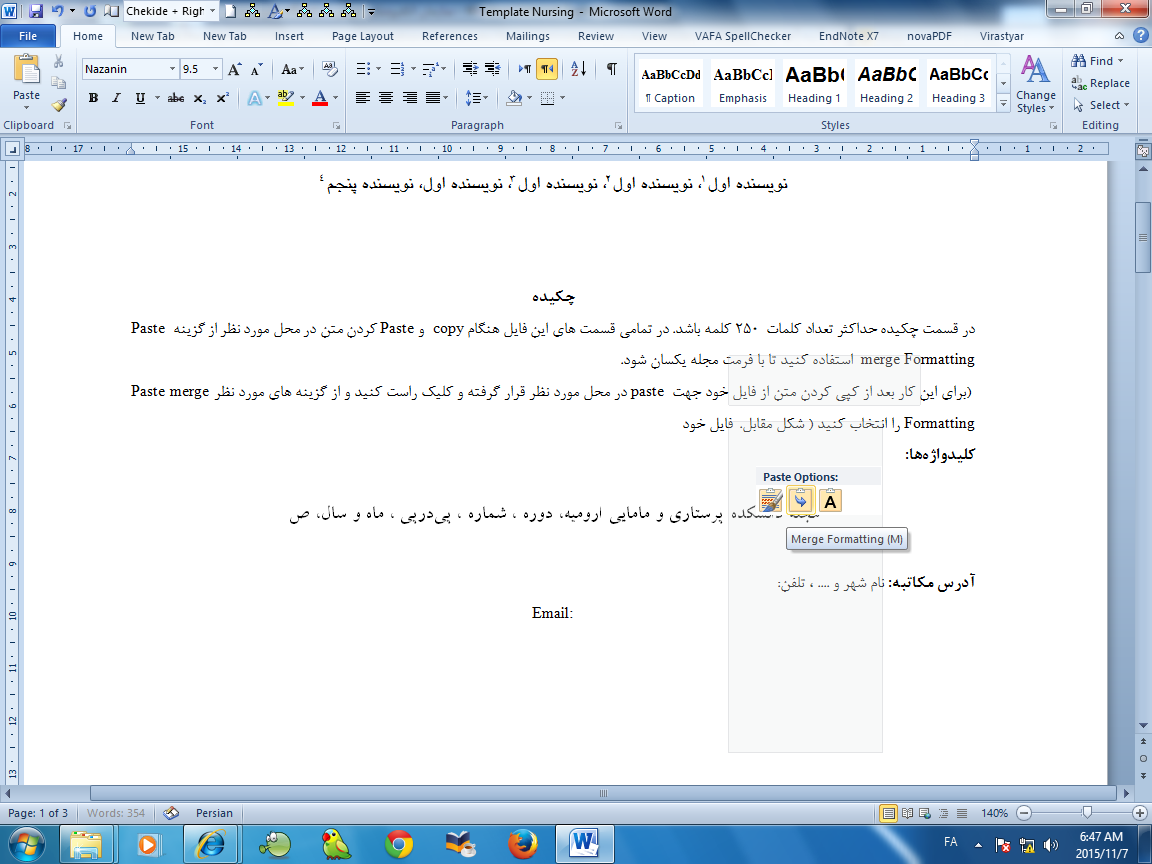 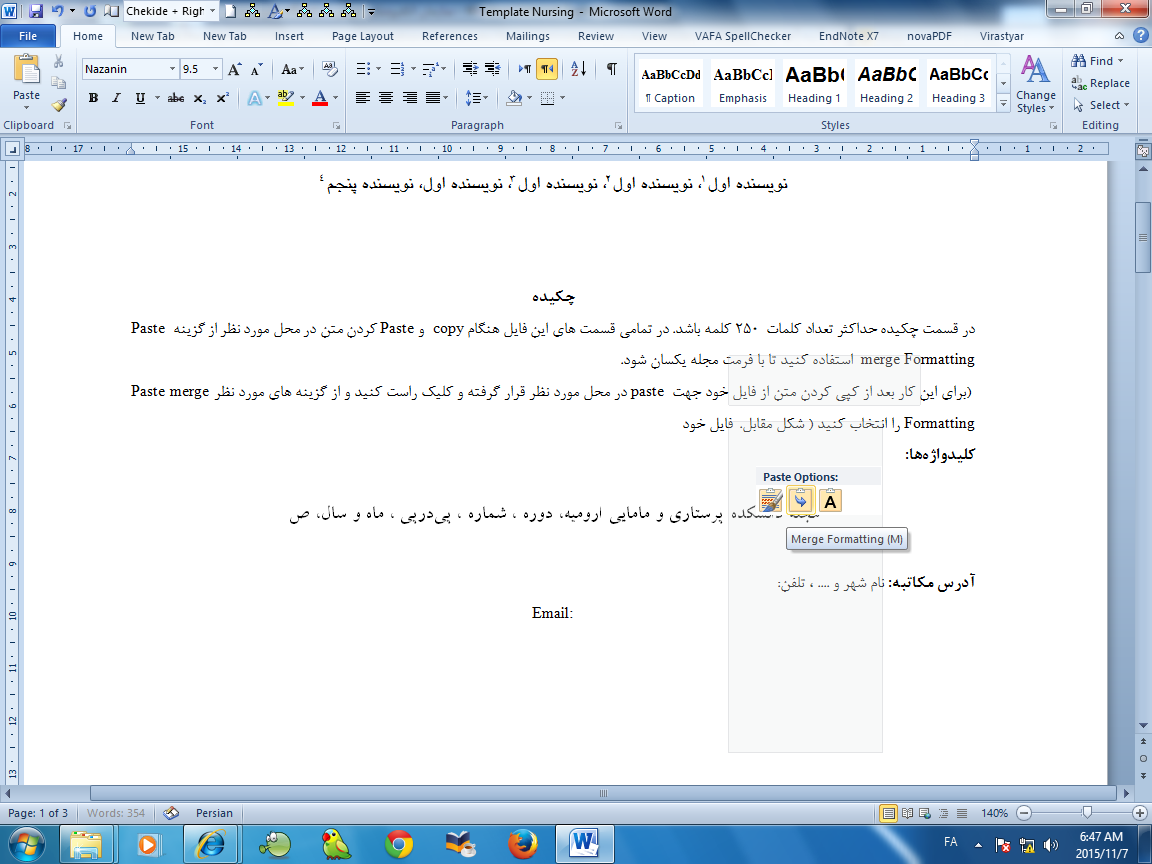 هنگام نوشتن نام نویسندگان، نویسنده را تا قبل از عدد مورد نظر Past  کنید و Affiliation را در پاورقی جلوی عدد مورد نظر past نمائید.عنوان اصلي مقالهنويسنده اول، نويسنده دوم، نويسنده سوم، نويسنده چهارم، نويسنده پنجم، نويسنده ششم، نويسنده هفتم، نويسنده هشتم، نويسنده نهم، نويسنده دهم چکيدهمتن چکیده از ابتدای این خط Past شود. ضمناً مطالب اول صفحه تا عنوان اصلی حذف گردد.                     مجله دانشکده پرستاري و مامايي اروميه، دوره، شماره، پي‌درپي ، ماه و سال، ص آدرس مکاتبه:                                          ، تلفن:                                  Email:                    مقدمهمتن مقدمه از ابتدای این خط Past شود.                     مواد و روش کارمتن مواد و روش کار از ابتدای این خط Past شود.                      يافته هامتن یافته ها از ابتدای این خط Past شود.                     جدول (1): عنوان  جدول (2): عنوان  نمودار (1): عنوان بحث و نتيجه گيريمتن بحث و نتیجه گیری از ابتدای این خط Past شود.                     تشکر و قدردانيمتن تشکر و قدردانی از ابتدای این خط Past شود.                     References: References TitleAuthor, Author, Author, Author, Author , Author, Author, Author, Author, AuthorAbstractAbstractAddress: AddressTel:(+98) TelEmail: Email